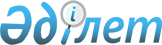 Корғалжын аудандық мәслихатының 2013 жылғы 28 желтоқсандағы № 1/21 "2014-2016 жылдарға арналған аудандық бюджет туралы" шешіміне өзгерістер енгізу туралыАқмола облысы Қорғалжын аудандық мәслихатының 2014 жылғы 30 маусымдағы № 1/26 шешімі. Ақмола облысының Әділет департаментінде 2014 жылғы 11 шілдеде № 4275 болып тіркелді      РҚАО ескертпесі.

      Құжаттың мәтінінде түпнұсқаның пунктуациясы мен орфографиясы сақталған.

      2008 жылғы 4 желтоқсандағы Қазақстан Республикасының Бюджет кодексінің 109 бабының 5 тармағына, Қазақстан Республикасының 2001 жылғы 23 қаңтардағы “Қазақстан Республикасындағы жергілікті мемлекеттік басқару және өзін-өзі басқару туралы” Заңының 6 бабының 1 тармағының 1) тармақшасына сәйкес және Ақмола облыстық мәслихатының 2014 жылғы 17 маусымдағы № 5С-26-2 «Ақмола облыстық мәслихатының 2013 жылғы 13 желтоқсандағы № 5С-20-2 «2014-2016 жылдарға арналған облыстық бюджет туралы» шешіміне өзгерістер енгізу туралы» шешімі негізінде, аудандық мәслихаты ШЕШІМ ЕТТІ:



      1. Қорғалжын аудандық мәслихатының «2014-2016 жылдарға арналған аудандық бюджет туралы» 2013 жылғы 28 желтоқсандағы № 1/21 шешіміне (Нормативтік құқықтық актілерді мемлекеттік тіркеу тізілімінде № 3958 болып тіркелген, 2014 жылғы 24 қаңтарында аудандық «Ңұр Қорғалжын» газетінде жарияланған) келесі өзгерістер енгізілсін:



      1 тармақ жаңа редакцияда баяндалсын:



      «1. 2014-2016 жылдарға арналған аудандық бюджет тиісінше 1, 2 және 3 қосымшаларға сәйкес, оның ішінде 2014 жылға келесі көлемдерде бекітілсін:



      1) кірістер - 1 539 354 мың теңге, оның ішінде:

      салықтық түсімдер – 127 743 мың теңге;

      салықтық емес түсімдер – 8 683 мың теңге;

      негізгі капиталды сатудан түсетін түсімдер - 14 500 мың теңге;

      трансферттердің түсімдері – 1 388 428 мың теңге;



      2) шығындар – 1 548 332,5 мың теңге;



      3) таза бюджеттік кредиттеу – 32 625,4 мың теңге, оның ішінде:

      бюджеттік кредиттер – 38 893,4 мың теңге;

      бюджеттік кредиттерді өтеу – 6 268 мың теңге;



      4) қаржы активтерімен операциялар бойынша сальдо – (-100) мың теңге, оның ішінде:

      қаржы активтерін сатып алу – 0 мың теңге; 

      мемлекеттік қаржы активтерін сатудан түсетін түсімдер – 100 мың теңге;



      5) бюджет тапшылығы (профициті) – (-41 503,9) мың теңге;



      6) бюджет тапшылығын қаржыландыру (профицитін пайдалану) – 41 503,9 мың теңге».



      Көрсетілген шешімнің 1, 4, 6, 7 қосымшалары осы шешімнің 1, 2, 3, 4 қосымшаларына сәйкес жаңа редакцияда баяндалсын.



      2. Осы шешім Ақмола облысы Әділет департаментінде мемлекеттік тіркелген күнінен бастап күшіне енеді және 2014 жылдың 1 қаңтарынан бастап қолданысқа енгізіледі.      Аудандық мәслихат

      сессиясының төрағасы                       Ж.Темірбек      Аудандық мәслихат

      хатшысы                                    Ө.Балғабаев      «Келісілді»      Қорғалжын ауданының әкімі                  Қ.Рыскелдінов

Қорғалжын аудандық мәслихатының

2014 жылғы 30 маусымдағы № 1/26

шешіміне 1 қосымша      Қорғалжын аудандық мәслихатының 

2013 жылғы 28 желтоқсандағы № 1/21

шешіміне 1 қосымша       

2014 жылға арналған аудандық бюджет

Қорғалжын аудандық мәслихатының 

2014 жылғы 30 маусымдағы № 1/26 

шешіміне 2 қосымша       Қорғалжын аудандық мәслихатының  

2013 жылғы 28 желтоқсандағы № 1/21

шешіміне 4 қосымша        

2014 жылға инвестициялық жобаларының тізбесі

Қорғалжын аудандық мәслихатының

2014 жылғы 30 маусымдағы № 1/26

шешіміне 3 қосымша     Қорғалжын аудандық мәслихатының  

2013 жылғы 28 желтоқсандағы № 1/21

шешіміне 6 қосымша      

2014 жылға арналған ауылдық округі әкімдерінің бюджет бағдарламаларының тізбесікестенің жалғасы

Қорғалжын аудандық мәслихатының

2014 жылғы 30 маусымдағы № 1/26

шешіміне 4 қосымша      Қорғалжын аудандық мәслихатының  

2013 жылғы 28 желтоқсандағы № 1/21

шешіміне 7 қосымша       

2014 жылға арналған білім беру мекемелерінің бюджет бағдарламаларының тізбесі
					© 2012. Қазақстан Республикасы Әділет министрлігінің «Қазақстан Республикасының Заңнама және құқықтық ақпарат институты» ШЖҚ РМК
				СанатыСанатыСанатыСанатыСанатыСома, мың теңгеСыныбыСыныбыСыныбыСыныбыСома, мың теңгеІшкі сыныбыІшкі сыныбыІшкі сыныбыСома, мың теңгеБағдарламаБағдарламаСома, мың теңгеАтауларСома, мың теңге123456I. КІРІСТЕР1 539 35401Салықтық түсімдер127 7431Табыс салығы6 0602Жеке табыс салығы6 0603Әлеуметтік салық85 1304Меншікке салынатын салықтар30 9271Мүлікке салынатын салықтар21 9543Жер салығы1 0994Көлік құралдарына салынатын салық6 9175Бірыңғай жер салығы9575Тауарларға, жұмыстарға және қызметтерге салынатын iшкi салықтар4 8202Акциздер3783Табиғи және басқа ресурстарды пайдаланғаны үшін түсетін түсімдер2 2324Кәсіпкерлік және кәсіби қызметті жүргізгені үшін алынатын алымдар2 2108Заңдық мәнді іс-әрекеттерді жасағаны және (немесе) оған уәкілеттігі бар мемлекеттік органдар немесе лауазымды адамдар құжаттар бергені үшін алынатын міндетті төлемдер8061Мемлекеттік баж80602Салықтық емес түсiмдер8 6831Мемлекеттік меншіктен түсетін кірістер1115Мемлекет меншігіндегі мүлікті жалға беруден түсетін кірістер1027Мемлекеттік бюджеттен берілген кредиттер бойынша сыйақылар94Мемлекеттік бюджеттен қаржыландырылатын, сондай-ақ Қазақстан Республикасы Ұлттық Банкінің бюджетінен (шығыстар сметасынан) ұсталатын және қаржыландырылатын мемлекеттік мекемелер салатын айыппұлдар, өсімпұлдар, санкциялар, өндіріп алулар2 4361Мұнай секторы ұйымдарынан түсетін түсімдерді қоспағанда, мемлекеттік бюджеттен қаржыландырылатын, сондай-ақ Қазақстан Республикасы Ұлттық Банкінің бюджетінен (шығыстар сметасынан) ұсталатын және қаржыландырылатын мемлекеттік мекемелер салатын айыппұлдар, өсімпұлдар, санкциялар, өндіріп алулар2 4366Басқа да салықтық емес түсiмдер6 1361Басқа да салықтық емес түсiмдер6 13603Негізгі капиталды сатудан түсетін түсімдер14 5003Жердi және материалдық емес активтердi сату14 50004Трансферттердің түсімдері1 388 4282Мемлекеттік басқарудың жоғары тұрған органдарынан түсетін трансферттер1 388 4282Облыстық бюджеттен түсетiн трансферттер1 388 4281Ағымдағы нысаналы трансферттер243 2882Нысаналы даму трансферттері9 3133Субвенциялар1 135 827II. ШЫҒЫНДАР1 548 332,51Жалпы сипаттағы мемлекеттiк қызметтер174 101,11Мемлекеттiк басқарудың жалпы функцияларын орындайтын өкiлдi, атқарушы және басқа органдар158 779,6112Аудан (облыстық маңызы бар қала) мәслихатының аппараты14 720,3001Аудан (облыстық маңызы бар қала) мәслихатының қызметін қамтамасыз ету жөніндегі қызметтер14 720,3122Аудан (облыстық маңызы бар қала) әкімінің аппараты67 960001Аудан (облыстық маңызы бар қала) әкімінің қызметін қамтамасыз ету жөніндегі қызметтер67 800003Мемлекеттік органның күрделі шығыстары160123Қаладағы аудан, аудандық маңызы бар қала, кент, ауыл, ауылдық округ әкімінің аппараты76 099,3001Қаладағы аудан, аудандық маңызы бар қала, кент, ауыл, ауылдық округ әкімінің қызметін қамтамасыз ету жөніндегі қызметтер75 838,3022Мемлекеттік органның күрделі шығыстары2612Қаржылық қызмет282459Ауданның (облыстық маңызы бар қаланың) экономика және қаржы бөлімі282003Салық салу мақсатында мүлікті бағалауды жүргізу176010Жекешелендіру, коммуналдық меншікті басқару, жекешелендіруден кейінгі қызмет және осыған байланысты дауларды реттеу1069Жалпы сипаттағы өзге де мемлекеттiк қызметтер15 039,5459Ауданның (облыстық маңызы бар қаланың) экономика және қаржы бөлімі15 039,5001Ауданның (облыстық маңызы бар қаланың) экономикалық саясатын қалыптастыру мен дамыту, мемлекеттік жоспарлау, бюджеттік атқару және коммуналдық меншігін басқару саласындағы мемлекеттік саясатты іске асыру жөніндегі қызметтер15 039,502Қорғаныс2 9081Әскери мұқтаждар2 908122Аудан (облыстық маңызы бар қала) әкімінің аппараты2 908005Жалпыға бірдей әскери міндетті атқару шеңберіндегі іс-шаралар2 90804Бiлiм беру1 027 418,01Мектепке дейінгі тәрбие және оқыту69 611,5464Ауданның (облыстық маңызы бар қаланың) білім бөлімі69 611,5009Мектепке дейінгі тәрбие мен оқыту ұйымдарының қызметін қамтамасыз ету38 265,5040Мектепке дейінгі білім беру ұйымдарында мемлекеттік білім беру тапсырысын іске асыруға31 3462Бастауыш, негізгі орта және жалпы орта бiлiм беру856 080,8464Ауданның (облыстық маңызы бар қаланың) білім бөлімі856 080,8003Жалпы білім беру820 668,8006Балаларға қосымша білім беру35 4129Бiлiм беру саласындағы өзге де қызметтер101 726464Ауданның (облыстық маңызы бар қаланың) білім бөлімі101 726001Жергілікті деңгейде білім беру саласындағы мемлекеттік саясатты іске асыру жөніндегі қызметтер9 812004Ауданның (облыстық маңызы бар қаланың) мемлекеттік білім беру мекемелерінде білім беру жүйесін ақпараттандыру2 680005Ауданның (облыстық маңызы бар қаланың) мемлекеттік білім беру мекемелері үшін оқулықтар мен оқу-әдiстемелiк кешендерді сатып алу және жеткізу9 633007Аудандық (қалалық) ауқымдағы мектеп олимпиадаларын және мектептен тыс іс-шараларды өткiзу895015Жетім баланы (жетім балаларды) және ата-аналарының қамқорынсыз қалған баланы (балаларды) күтіп-ұстауға қамқоршыларға (қорғаншыларға) ай сайынға ақшалай қаражат төлемі4 012067Ведомстволық бағыныстағы мемлекеттік мекемелерінің және ұйымдарының күрделі шығыстары74 693,706Әлеуметтiк көмек және әлеуметтiк қамсыздандыру56 688,72Әлеуметтiк көмек34 507,7451Ауданның (облыстық маңызы бар қаланың) жұмыспен қамту және әлеуметтік бағдарламалар бөлімі34 507,7002Жұмыспен қамту бағдарламасы10 606005Мемлекеттік атаулы әлеуметтік көмек462007Жергілікті өкілетті органдардың шешімі бойынша мұқтаж азаматтардың жекелеген топтарына әлеуметтік көмек6 719010Үйден тәрбиеленіп оқытылатын мүгедек балаларды материалдық қамтамасыз ету311014Мұқтаж азаматтарға үйде әлеуметтік көмек көрсету7 650,701618 жасқа дейінгі балаларға мемлекеттік жәрдемақылар6 125017Мүгедектерді оңалту жеке бағдарламасына сәйкес, мұқтаж мүгедектерді міндетті гигиеналық құралдармен және ымдау тілі мамандарының қызмет көрсетуін, жеке көмекшілермен қамтамасыз ету2 6349Әлеуметтiк көмек және әлеуметтiк қамтамасыз ету салаларындағы өзге де қызметтер22 181451Ауданның (облыстық маңызы бар қаланың) жұмыспен қамту және әлеуметтік бағдарламалар бөлімі22 097001Жергілікті деңгейде халық үшін әлеуметтік бағдарламаларды жұмыспен қамтуды қамтамасыз етуді іске асыру саласындағы мемлекеттік саясатты іске асыру жөніндегі қызметтер13 046011Жәрдемақыларды және басқа да әлеуметтік төлемдерді есептеу, төлеу мен жеткізу бойынша қызметтерге ақы төлеу313025Өрлеу жобасы бойынша келісілген қаржылай көмекті енгізу8 738458Ауданның (облыстық маңызы бар қаланың) тұрғын үй-коммуналдық шаруашылығы, жолаушылар көлігі және автомобиль жолдары бөлімі84050Мүгедектердің құқықтарын қамтамасыз ету және өмір сүру сапасын жақсарту жөніндегі іс-шаралар жоспарын іске асыру8407Тұрғын үй-коммуналдық шаруашылық86 773,31Тұрғын үй шаруашылығы7 785,3464Ауданның (облыстық маңызы бар қаланың) білім бөлімі4 275,3026Жұмыспен қамту 2020 жол картасы бойынша қалаларды және ауылдық елді мекендерді дамыту шеңберінде объектілерді жөндеу4 275,3466Ауданның (облыстық маңызы бар қаланың) сәулет, қала құрылысы және құрылыс бөлімі3 510003Мемлекеттік коммуналдық тұрғын үй қорының тұрғын үйін жобалау, салу және (немесе) сатып алу3 5102Коммуналдық шаруашылық62 728458Ауданның (облыстық маңызы бар қаланың) тұрғын үй-коммуналдық шаруашылығы, жолаушылар көлігі және автомобиль жолдары бөлімі50 000012Сумен жабдықтау және су бұру жүйесінің жұмыс істеуі50 000466Ауданның (облыстық маңызы бар қаланың) сәулет, қала құрылысы және құрылыс бөлімі12 728058Елді мекендердегі сумен жабдықтау және су бұру жүйелерін дамыту12 7283Елді-мекендерді абаттандыру16 260123Қаладағы аудан, аудандық маңызы бар қала, кент, ауыл, ауылдық округ әкімінің аппараты16 260008Елді мекендердегі көшелерді жарықтандыру7 044009Елді мекендердің санитариясын қамтамасыз ету6 538010Жерлеу орындарын ұстау және туыстары жоқ адамдарды жерлеу111011Елді мекендерді абаттандыру мен көгалдандыру2 56708Мәдениет, спорт, туризм және ақпараттық кеңістiк91 229,31Мәдениет саласындағы қызмет43 792455Ауданның (облыстық маңызы бар қаланың) мәдениет және тілдерді дамыту бөлімі43 792003Мәдени-демалыс жұмысын қолдау43 7922Спорт14 634465Ауданның (облыстық маңызы бар қаланың) дене шынықтыру және спорт бөлімі13 634001Жергілікті деңгейде дене шынықтыру және спорт саласындағы мемлекеттік саясатты іске асыру жөніндегі қызметтер9 905,9006Аудандық (облыстық маңызы бар қалалық) деңгейде спорттық жарыстар өткiзу1 545,1007Әртүрлi спорт түрлерi бойынша аудан (облыстық маңызы бар қала) құрама командаларының мүшелерiн дайындау және олардың облыстық спорт жарыстарына қатысуы2 183466Ауданның (облыстық маңызы бар қаланың) сәулет, қала құрылысы және құрылыс бөлімі1 000008Cпорт объектілерін дамыту1 0003Ақпараттық кеңістік15 959455Ауданның (облыстық маңызы бар қаланың) мәдениет және тілдерді дамыту бөлімі12 488006Аудандық (қалалық) кiтапханалардың жұмыс iстеуi11 963007Мемлекеттік тілді және Қазақстан халықтарының басқа да тілдерін дамыту525456Ауданның (облыстық маңызы бар қаланың) ішкі саясат бөлімі3 471002Газеттер мен журналдар арқылы мемлекеттік ақпараттық саясат жүргізу жөніндегі қызметтер3 4719Мәдениет, спорт, туризм және ақпараттық кеңiстiктi ұйымдастыру жөнiндегi өзге де қызметтер16 844,3455Ауданның (облыстық маңызы бар қаланың) мәдениет және тілдерді дамыту бөлімі5 918,8001Жергілікті деңгейде тілдерді және мәдениетті дамыту саласындағы мемлекеттік саясатты іске асыру жөніндегі қызметтер5 154,8032Ведомстволық бағыныстағы мемлекеттік мекемелерінің және ұйымдарының күрделі шығыстары764456Ауданның (облыстық маңызы бар қаланың) ішкі саясат бөлімі10 925,5001Жергілікті деңгейде ақпарат, мемлекеттілікті нығайту және азаматтардың әлеуметтік сенімділігін қалыптастыру саласында мемлекеттік саясатты іске асыру жөніндегі қызметтер7 670,5003Жастар саясаты саласында іс-шараларды iске асыру3 207006Мемлекеттік органның күрделі шығыстары4810Ауыл, су, орман, балық шаруашылығы, ерекше қорғалатын табиғи аумақтар, қоршаған ортаны және жануарлар дүниесін қорғау, жер қатынастары62 601,21Ауыл шаруашылығы33 442459Ауданның (облыстық маңызы бар қаланың) экономика және қаржы бөлімі7 853099Мамандардың әлеуметтік көмек көрсетуі жөніндегі шараларды іске асыру7 853462Ауданның (облыстық маңызы бар қаланың) ауыл шаруашылығы бөлімі12 697,2001Жергілікті деңгейде ауыл шаруашылығы саласындағы мемлекеттік саясатты іске асыру жөніндегі қызметтер12 697,2473Ауданның (облыстық маңызы бар қаланың) ветеринария бөлімі12 892001Жергілікті деңгейде ветеринария саласындағы мемлекеттік саясатты іске асыру жөніндегі қызметтер2 591006Ауру жануарларды санитарлық союды ұйымдастыру43008Алып қойылатын және жойылатын ауру жануарлардың, жануарлардан алынатын өнімдер мен шикізаттың құнын иелеріне өтеу9 593010Ауыл шаруашылығы жануарларын сәйкестендіру жөніндегі іс-шараларды өткізу6656Жер қатынастары4 768463Ауданның (облыстық маңызы бар қаланың) жер қатынастары бөлімі4 768001Аудан (облыстық маңызы бар қала) аумағында жер қатынастарын реттеу саласындағы мемлекеттік саясатты іске асыру жөніндегі қызметтер4 651007Мемлекеттік органның күрделі шығыстары1179Ауыл, су, орман, балық шаруашылығы, қоршаған ортаны қорғау және жер қатынастары саласындағы басқа да қызметтер24 391473Ауданның (облыстық маңызы бар қаланың) ветеринария бөлімі24 391011Эпизоотияға қарсы іс-шаралар жүргізу24 39111Өнеркәсіп, сәулет, қала құрылысы және құрылыс қызметі8 3002Сәулет, қала құрылысы және құрылыс қызметі8 300466Ауданның (облыстық маңызы бар қаланың) сәулет, қала құрылысы және құрылыс бөлімі8 300001Құрылыс, облыс қалаларының, аудандарының және елді мекендерінің сәулеттік бейнесін жақсарту саласындағы мемлекеттік саясатты іске асыру және ауданның (облыстық маңызы бар қаланың) аумағын оңтайла және тиімді қала құрылыстық игеруді қамтамасыз ету жөніндегі қызметтер8 241015Мемлекеттік органның күрделі шығыстары5912Көлiк және коммуникация8 298,81Автомобиль көлiгi8 298,8123Қаладағы аудан, аудандық маңызы бар қала, кент, ауыл, ауылдық округ әкімінің аппараты591,8013Аудандық маңызы бар қалаларда, кенттерде, ауылдарда, ауылдық округтерде автомобиль жолдарының жұмыс істеуін қамтамасыз ету591,8458Ауданның (облыстық маңызы бар қаланың) тұрғын үй-коммуналдық шаруашылығы, жолаушылар көлігі және автомобиль жолдары бөлімі7 707023Автомобиль жолдарының жұмыс істеуін қамтамасыз ету7 70713Басқалар25 3763Кәсiпкерлiк қызметтi қолдау және бәсекелестікті қорғау231493Ауданның (облыстық маңызы бар қаланың) кәсіпкерлік, өнеркәсіп және туризм бөлімі231006Кәсіпкерлік қызметті қолдау2319Басқалар25 145123Қаладағы аудан, аудандық маңызы бар қала, кент, ауыл, ауылдық округ әкімінің аппараты8 673040«Өңірлерді дамыту» бағдарламасы шеңберінде өңірлерді экономикалық дамытуға жәрдемдесу бойынша шараларды іске асыру8 673458Ауданның (облыстық маңызы бар қаланың) тұрғын үй-коммуналдық шаруашылығы, жолаушылар көлігі және автомобиль жолдары бөлімі6 264001Жергілікті деңгейде тұрғын үй-коммуналдық шаруашылығы, жолаушылар көлігі және автомобиль жолдары саласындағы мемлекеттік саясатты іске асыру жөніндегі қызметтер6 264459Ауданның (облыстық маңызы бар қаланың) экономика және қаржы бөлімі2 961012Ауданның (облыстық маңызы бар қаланың) жергілікті атқарушы органының резерві2 961493Ауданның (облыстық маңызы бар қаланың) кәсіпкерлік, өнеркәсіп және туризм бөлімі7 247001Жергілікті деңгейде кәсіпкерлікті, өнеркәсіпті және туризмді дамыту саласындағы мемлекеттік саясатты іске асыру жөніндегі қызметтер7 24714Борышқа қызмет көрсету91Борышқа қызмет көрсету9459Ауданның (облыстық маңызы бар қаланың) экономика және қаржы бөлімі9021Жергілікті атқарушы органдардың облыстық бюджеттен қарыздар бойынша сыйақылар мен өзге де төлемдерді төлеу бойынша борышына қызмет көрсету915Трансферттер4 629,11Трансферттер4 629,11459Ауданның (облыстық маңызы бар қаланың) экономика және қаржы бөлімі4 629,11459006Нысаналы пайдаланылмаған (толық пайдаланылмаған) трансферттерді қайтару4 629,1III. Таза бюджеттiк кредиттеу32 625,4Бюджеттік кредиттер38 893,410Ауыл, су, орман, балық шаруашылығы, ерекше қорғалатын табиғи аумақтар, қоршаған ортаны және жануарлар дүниесін қорғау, жер қатынастары38 893,41Ауыл шаруашылығы38 893,4459Ауданның (облыстық маңызы бар қаланың) экономика және қаржы бөлімі38 893,4018Мамандарды әлеуметтік қолдау шараларын іске асыруға берілетін бюджеттік кредиттер38 893,405Бюджеттiк кредиттерді өтеу6 2681Бюджеттiк кредиттердi өтеу6 2681Мемлекеттік бюджеттен берілетін бюджеттік кредиттердi өтеу6 268IV. Қаржы активтерiмен операциялар бойынша сальдо-100Қаржы активтерін сатып алу006Мемлекеттің қаржы активтерін сатудан түсетін түсімдер1001Мемлекеттің қаржы активтерін сатудан түсетін түсімдер1001Қаржы активтерін ел ішінде сатудан түсетін түсімдер1005Мүліктік кешен түріндегі коммуналдық мемлекеттік мекемелер мен мемлекеттік кәсіпорындарды және коммуналдық мемлекеттік кәсіпорындардың жедел басқаруындағы немесе шаруашылық жүргізуіндегі өзге мемлекеттік мүлікті сатудан түсетін түсімдер100V. Бюджет тапшылығы (профициті)-41 503,9VI. Бюджет тапшылығын қаржыландыру (профицитін пайдалану)41 503,907Қарыздар түсімі38 8921Мемлекеттік ішкі қарыздар38 8922Қарыз алу келісім-шарттары38 8923Ауданның (облыстық маңызы бар қаланың) жергілікті атқарушы органы алатын қарыздар38 89216Қарыздарды өтеу6 2681Қарыздарды өтеу6 268459Ауданның (облыстық маңызы бар қаланың) экономика және қаржы бөлімі6 268005Жергiлiктi атқарушы органның жоғары тұрған бюджет алдындағы борышын өтеу6 2688Бюджет қаражаттарының пайдаланылатын қалдықтары8 879,91Бюджет қаражаты қалдықтары8 879,91Бюджет қаражатының бос қалдықтары8 879,91Бюджет қаражатының бос қалдықтары8 879,9Функционалдық топФункционалдық топФункционалдық топФункционалдық топФункционалдық топСома, мың теңгеКіші функцияКіші функцияКіші функцияКіші функцияСома, мың теңгеБюджеттік бағдарламалардың әкімшісіБюджеттік бағдарламалардың әкімшісіБюджеттік бағдарламалардың әкімшісіСома, мың теңгеБағдарламаБағдарламаСома, мың теңгеБағдарлама атауыСома, мың теңгеИнвестициялық жобалар17 2387Тұрғын үй-коммуналдық шаруашылық16 2381Тұрғын үй шаруашылығы3 510466Ауданның (облыстық маңызы бар қаланың) сәулет, қала құрылысы және құрылыс бөлімі3 510003Мемлекеттік коммуналдық тұрғын үй қорының тұрғын үйін жобалау, салу және (немесе) сатып алу3 5102Коммуналдық шаруашылық12 728466Ауданның (облыстық маңызы бар қаланың) сәулет, қала құрылысы және құрылыс бөлімі12 728058Елді мекендердегі сумен жабдықтау және су бұру жүйелерін дамыту12 728Арықты ауылы (11 км) қысымды су тораптарын қайта құруға Нұра магистралды топтама су құбырына дейін қосудың жобалық сметалық құжаттамаларын әзірлеу3 696,2Өркендеу ауылы (19,5 км) қысымды су тораптарын қайта құруға Нұра магистралды топтама су құбырына дейін қосудың жобалық сметалық құжаттамаларын әзірлеу5 616,8Өркендеу ауылының таратушы су құбыры желілерін реконструкциялауға жобалық сметалық құжаттамаларын әзірлеу3 41508Мәдениет, спорт, туризм және ақпараттық кеңістiк1 0002Спорт1 000466Ауданның (облыстық маңызы бар қаланың) сәулет, қала құрылысы және құрылыс бөлімі1 000008Cпорт объектілерін дамыту1 000Функционалдық топФункционалдық топФункционалдық топФункционалдық топСома, мың теңгеАмангелді ауылдық округі әкімінің аппаратыАрықты ауылдық округі әкімінің аппаратыБюджеттік бағдарламалар әкімшілеріБюджеттік бағдарламалар әкімшілеріБюджеттік бағдарламалар әкімшілеріСома, мың теңгеАмангелді ауылдық округі әкімінің аппаратыАрықты ауылдық округі әкімінің аппаратыБағдарламаБағдарламаСома, мың теңгеАмангелді ауылдық округі әкімінің аппаратыАрықты ауылдық округі әкімінің аппаратыАтауыСома, мың теңгеАмангелді ауылдық округі әкімінің аппаратыАрықты ауылдық округі әкімінің аппаратыII. Шығындар101 624,110 202,98 562,51Жалпы сипаттағы мемлекеттік қызметтер76 099,310 025,98 071,5123Қаладағы аудан, аудандық маңызы бар қала, кент, ауыл, ауылдық округ әкімінің аппараты76 099,310 025,98 071,5001Қаладағы аудан, аудандық маңызы бар қала, кент, ауыл, ауылдық округ әкімінің қызметін қамтамасыз ету жөніндегі қызметтер75 838,39 977,98 071,5022Мемлекеттік органның күрделі шығыстары2614807Тұрғын үй-коммуналдық шаруашылығы16 260177491123Қаладағы аудан, аудандық маңызы бар қала, кент, ауыл, ауылдық округ әкімінің аппараты16 260177491008Елді мекендерде көшелерді жарықтандыру7 0440370009Елді мекендердің санитариясын қамтамасыз ету6 538177121010Жерлеу орындарын күтіп-ұстау және туысы жоқ адамдарды жерлеу11100011Елді мекендерді абаттандыру мен көгалдандыру2 5670012Көлiк және коммуникация591,800123Қаладағы аудан, аудандық маңызы бар қала, кент, ауыл, ауылдық округ әкімінің аппараты591,800013Аудандық маңызы бар қалаларда, кенттерде, ауылдарда, ауылдық округтерде автомобиль жолдарының жұмыс істеуін қамтамасыз ету591,80013Басқалар8 67300123Қаладағы аудан, аудандық маңызы бар қала, кент, ауыл, ауылдық округ әкімінің аппараты8 67300040«Өңірлерді дамыту» бағдарламасы шеңберінде өңірлерді экономикалық дамытуға жәрдемдесу бойынша шараларды іске асыру8 67300Қарашалғын ауылдық округі әкімінің аппаратыКеңбидайық ауылдық округі әкімінің аппаратыКоммуна ауылдық округі әкімінің аппаратыКызылсай ауылдық округі әкімінің аппаратыҚорғалжын ауылдық округі әкімінің аппаратыСабынды ауылдық округі әкімінің аппараты8 6867 5928 3129 55837 817,710 8938 5217 4198 1399 18415 388,99 3508 5217 4198 1399 18415 388,99 3508 5217 3488 0689 18415 388,99 27907171007116517317337413 1641 54316517317337413 1641 54300005 2861 3881651731733745 2001550000111000002 56700000591,800000591,800000591,80000086730000086730000086730Функционалдық топФункционалдық топФункционалдық топФункционалдық топСома, мың теңгеБюджеттік бағдарламалар әкімшілеріБюджеттік бағдарламалар әкімшілеріБюджеттік бағдарламалар әкімшілеріСома, мың теңгеБағдарламаБағдарламаСома, мың теңгеБағдарлама атауыСома, мың теңге123454Бiлiм беру464Ауданның (облыстық маңызы бар қаланың) білім беру бөлімі1 027 418,0009Мектепке дейінгі тәрбие мен оқыту ұйымдарының қызметін қамтамасыз ету38 265,5040Мектепке дейінгі білім беру ұйымдарында мемлекеттік білім беру тапсырысын іске асыруға31 346003Жалпы білім беру820 668,8001Жергілікті деңгейде білім беру саласындағы мемлекеттік саясатты іске асыру жөніндегі қызметтер9 812004Ауданның (облыстық маңызы бар қаланың) мемлекеттік білім беру мекемелерінде білім беру жүйесін ақпараттандыру2 680005Ауданның (облыстык маңызы бар қаланың) мемлекеттік білім беру мекемелері үшін оқулықтар мен оқу-әдiстемелiк кешендерді сатып алу және жеткізу9 633006Балаларға қосымша білім беру35 412007Аудандық (қалалық) ауқымдағы мектеп олимпиадаларын және мектептен тыс іс-шараларды өткiзу895015Жетім баланы (жетім балаларды) және ата-аналарының қамқорынсыз қалған баланы (балаларды) күтіп-ұстауға қамқоршыларға (қорғаншыларға) ай сайынғы ақшалай қаражат төлемі4 012067Ведомстволық бағыныстағы мемлекеттік мекемелерінің және ұйымдарының күрделі шығыстары74 694